Р О С С И Й С К А Я  Ф Е Д Е Р А Ц И Я Б Е Л Г О Р О Д С К А Я   О Б Л А С Т Ь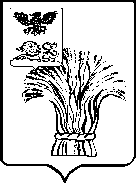 МУНИЦИПАЛЬНЫЙ СОВЕТ МУНИЦИПАЛЬНОГО РАЙОНА«РОВЕНЬСКИЙ РАЙОН»ТРЕТЬЕГО СОЗЫВАР Е Ш Е Н И Е                     25 октября 2019 года                                                                        № 14/116Об утверждении структуры администрации Ровеньского района	В соответствии с Федеральным законом от 6 октября 2003 года  №131-ФЗ «Об общих принципах организации местного самоуправления в Российской Федерации» и Уставом муниципального района «Ровеньский район»  Белгородской  области,  Муниципальный  совет  Ровеньского  района  р е ш и л:Утвердить структуру администрации Ровеньского района (прилагается).2. Структуру в редакции пункта 1 настоящего решения ввести в действие с 1 января 2020 года.3.  Администрации Ровеньского района привести нормативные правовые акты в соответствие с настоящим решением.4. Настоящее решение вступает в силу с момента принятия.5. Контроль за исполнением настоящего решения возложить на заместителя главы администрации Ровеньского района – руководителя аппарата администрации Ровеньского района Киричкову Т.В.Председатель Муниципального совета     Ровеньского района                                                    В.А.Некрасов